Démocrite Née en 460 av-Jc Abdere Mort en 370 av-JcMathématiques Astronomie Métaphysique 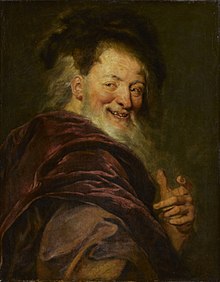 